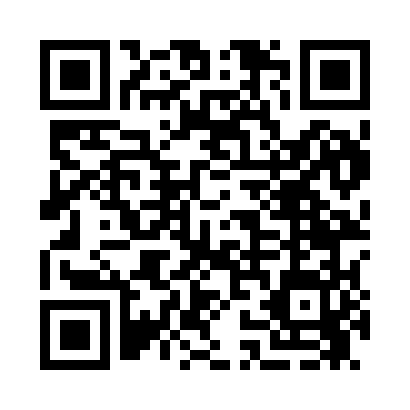 Prayer times for Grable, Iowa, USAMon 1 Jul 2024 - Wed 31 Jul 2024High Latitude Method: Angle Based RulePrayer Calculation Method: Islamic Society of North AmericaAsar Calculation Method: ShafiPrayer times provided by https://www.salahtimes.comDateDayFajrSunriseDhuhrAsrMaghribIsha1Mon4:135:541:285:299:0110:422Tue4:135:551:285:299:0110:423Wed4:145:551:285:299:0110:414Thu4:155:561:285:299:0010:415Fri4:165:561:285:309:0010:406Sat4:175:571:295:309:0010:407Sun4:185:581:295:309:0010:398Mon4:195:581:295:308:5910:389Tue4:205:591:295:308:5910:3810Wed4:216:001:295:308:5810:3711Thu4:226:001:295:308:5810:3612Fri4:236:011:295:308:5710:3513Sat4:246:021:295:308:5710:3414Sun4:256:031:305:308:5610:3315Mon4:266:041:305:298:5510:3216Tue4:286:041:305:298:5510:3117Wed4:296:051:305:298:5410:3018Thu4:306:061:305:298:5310:2919Fri4:316:071:305:298:5310:2820Sat4:326:081:305:298:5210:2721Sun4:346:091:305:298:5110:2622Mon4:356:101:305:288:5010:2423Tue4:366:101:305:288:4910:2324Wed4:386:111:305:288:4810:2225Thu4:396:121:305:288:4810:2126Fri4:406:131:305:278:4710:1927Sat4:426:141:305:278:4610:1828Sun4:436:151:305:278:4510:1629Mon4:456:161:305:278:4410:1530Tue4:466:171:305:268:4210:1331Wed4:476:181:305:268:4110:12